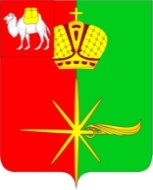 Челябинская областьСОВЕТ ДЕПУТАТОВКАРТАЛИНСКОГО ГОРОДСКОГО ПОСЕЛЕНИЯРЕШЕНИЕот 18 октября 2019 года №109О внесении изменений в решение Совета депутатов Карталинского городского поселения от 05.03.2018 года №25Рассмотрев ходатайство временно исполняющего обязанности главы Карталинского городского поселения, в соответствии с пунктом 2 статьи 41 Устава Карталинского городского поселения,Совет депутатов Карталинского городского поселения третьего созыва РЕШАЕТ:1. Внести в приложение №1 решения Совета депутатов Карталинского городского поселения от 05.03.2018 года №25 «Об оплате труда работников, занимающих должности, не отнесенные к должностям муниципальной службы, и осуществляющих техническое обеспечение деятельности  органов местного самоуправления  Карталинского городского поселения» (с изменениями от 27.03.2019 года №23) следующие изменения:1) Размеры должностных окладов работников, занимающих должности, не отнесенные к должностям муниципальной службы, и осуществляющих техническое обеспечение деятельности  органов местного самоуправления  Карталинского городского поселения изложить в новой редакции:Размеры окладов работников, занимающих должности, не отнесенные к должностям муниципальной службы, и осуществляющих техническое обеспечение деятельности  органов местного самоуправления  Карталинского городского поселения2. Признать утратившим силу решение Совета депутатов Карталинского городского поселения от 27.03.2019 года № 23 «О внесении изменений в решение Совета депутатов Карталинского городского поселения от 05.03.2018 года № 25».3. Направить настоящее решение главе Карталинского городского поселения для подписания и опубликования в средствах массовой информации.4. Настоящее решение разместить на официальном сайте администрации Карталинского городского поселения в сети Интернет.5. Настоящее решение вступает в силу со дня его официального опубликования и распространяет свое действие на правоотношения, возникшие с 01 сентября 2019 года.Председатель Совета депутатов Карталинского городского поселения                                    Е. В. ПротасоваГлава Карталинского городского поселения                                                                   С.В.МарковскийНаименование должностиДолжностной оклад (рублей)Контрактный управляющий6870Юрисконсульт5275Инженер- техник5275Инспектор5275Бухгалтер5275